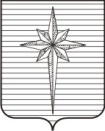 Дума ЗАТО ЗвёздныйРЕШЕНИЕ18.06.2019											 № 493Об утверждении Положения о порядке проведения конкурса по отбору кандидатов на должность главы ЗАТО Звёздный – главы администрации ЗАТО Звёздный и избрания Думой ЗАТО Звёздный главы ЗАТО Звёздный – главы администрации ЗАТО Звёздный и признании утратившими силу некоторых решений Думы ЗАТО ЗвёздныйВ соответствии с Федеральным законом от 06.10.2003 № 131-ФЗ «Об общих принципах организации местного самоуправления в Российской Федерации», пунктом 3 статьи 4 Закона РФ от 14.07.1992 № 3297-1 «О закрытом административно-территориальном образовании», Законом Пермского края от 26.11.2014 № 401-ПК «О порядке формирования представительных органов муниципальных образований Пермского края и порядке избрания глав муниципальных образований Пермского края», на основании Устава ЗАТО ЗвёздныйДумаЗАТО Звёздный РЕШИЛА:1. Утвердить прилагаемое Положение о порядке проведения конкурса по отбору кандидатов на должность главы ЗАТО Звёздный – главы администрации ЗАТО Звёздный и избрания Думой ЗАТО Звёздный главы ЗАТО Звёздный – главы администрации ЗАТО Звёздный.2. Признать утратившими силу:решение Думы ЗАТО Звёздный от 26.01.2010 № 4 «Об утверждении Положения о порядке и условиях проведения конкурса на замещение должности главы администрации ЗАТО Звёздный Пермского края»;решение Думы ЗАТО Звёздный от 30.04.2010 № 43 «О внесении изменений в Положение о порядке и условиях проведения конкурса на замещение должности главы администрации ЗАТО Звёздный Пермского края»;решение Думы ЗАТО Звёздный от 29.10.2013 № 86 «О внесении изменений в Положение о порядке и условиях проведения конкурса на замещение должности главы администрации ЗАТО Звёздный Пермского края»;решение Думы ЗАТО Звёздный от 22.09.2015 № 80 «О внесении изменений в Положение о порядке и условиях проведения конкурса на замещение должности главы администрации ЗАТО Звёздный Пермского края».3. Опубликовать настоящее решение установленным порядком в информационном бюллетене ЗАТО Звёздный «Вестник Звёздного».4. Настоящее решение вступает в силу после дня его официального опубликования.Глава ЗАТО Звёздный – председатель Думы ЗАТО Звёздный				         И.А. ОбодоваУТВЕРЖДЕНОрешением Думы ЗАТО Звёздныйот 18.06.2019 № 493Положениео порядке проведения конкурса по отбору кандидатов на должность главы ЗАТО Звёздный – главы администрации ЗАТО Звёздный и избрания Думой ЗАТО Звёздный главы ЗАТО Звёздный – главы администрации ЗАТО Звёздный1. Общие положения1.1. Настоящее Положение определяет порядок проведения конкурса по отбору кандидатов на должность главы ЗАТО Звёздный – главы администрации ЗАТО Звёздный (далее – Конкурс, глава ЗАТО Звёздный) и представления их для избрания Думой ЗАТО Звёздный главы ЗАТО Звёздный.1.2. Целью проведения Конкурса является отбор и представление на рассмотрение Думы ЗАТО Звёздный кандидатов на должность главы ЗАТО Звёздный (далее – Кандидат) для избрания на должность главы ЗАТО Звёздный.2. Требования к Кандидатам2.1. Кандидатом может быть зарегистрирован гражданин, который на день проведения конкурса не имеет в соответствии с Федеральным законом от 12 июня 2002 года № 67-ФЗ «Об основных гарантиях избирательных прав и права на участие в референдуме граждан Российской Федерации» ограничений пассивного избирательного права для избрания выборным должностным лицом местного самоуправления.2.2. В соответствии с частью 5 статьи 3 Закона Пермского края от 26.11.2014 № 401-ПК «О порядке формирования представительных органов муниципальных образований Пермского края и порядке избрания глав муниципальных образований Пермского края» к кандидатам на должность главы городского округа устанавливаются следующие требования к уровню профессионального образования и (или) профессиональным знаниям и навыкам, которые являются предпочтительными для осуществления главой городского округа отдельных государственных полномочий, переданных органам местного самоуправления:наличие высшего образования;наличие стажа муниципальной службы (государственной службы) не менее четырех лет или стажа работы по специальности не менее пяти лет (в том числе наличие стажа работы на руководящей должности не менее трех лет).Под руководящей должностью понимается должность руководителя, заместителя руководителя органа государственной власти или государственного органа, органа местного самоуправления или муниципального органа, организации, а также должность руководителя (заместителя) их структурного подразделения.2.3. Требования к профессиональному образованию и профессиональным знаниям и навыкам, которые являются предпочтительными для осуществления  главой  ЗАТО Звёздный полномочий по решению вопросов местного значения:наличие высшего образования;знание Конституции Российской Федерации, федеральных конституционных законов, федеральных законов, иных нормативных правовых актов Российской Федерации, Устава Пермского края, законов и иных нормативных правовых актов Пермского края, Устава ЗАТО Звёздный и иных правовых актов ЗАТО Звёздный.3. Конкурсная комиссия3.1. Основными задачами Комиссии при проведении Конкурса являются:обеспечение соблюдения равных условий проведения Конкурса для каждого из Кандидатов;рассмотрение документов, представленных для участия в Конкурсе;отбор наиболее подготовленных лиц для избрания Думой ЗАТО Звёздный главы ЗАТО Звёздный.3.2. Общее число членов Комиссии – 9 человек.При формировании Комиссии в соответствии с пунктом 3 статьи 4 Закона РФ от 14.07.1992 № 3297-1 «О закрытом административно-территориальном образовании» одна треть состава Комиссии назначается Думой ЗАТО Звёздный, одна треть – губернатором Пермского края после принятия Думой ЗАТО Звёздный решения о проведении Конкурса, одна треть – Министром обороны Российской Федерации после принятия Думой ЗАТО Звёздный решения о проведении Конкурса.3.3. Комиссия формируется в течение 45 календарных дней после вступления в силу решения Думы ЗАТО Звёздный о проведении Конкурса.Назначение членов Комиссии Думой ЗАТО Звёздный производится одновременно с принятием решения о проведении Конкурса.3.4. Решение Думы ЗАТО Звёздный о назначении членов Комиссии проводится открытым голосованием и считается принятым, если за него проголосовало больше половины от установленного числа депутатов Думы ЗАТО Звёздный.Кандидатуры в состав Комиссии могут быть предложены главой ЗАТО Звёздный, депутатами Думы ЗАТО Звёздный, администрацией ЗАТО Звёздный.3.5. В число членов Комиссии, назначаемых Думой ЗАТО Звёздный, могут входить депутаты Думы ЗАТО Звёздный, муниципальные служащие ЗАТО Звёздный, представители общественных объединений и иные лица.3.6. Комиссия действует до избрания Думой ЗАТО Звёздный главы ЗАТО Звёздный из Кандидатов, представленных на рассмотрение Думы ЗАТО Звёздный.3.7. Комиссия состоит из председателя, заместителя председателя, секретаря и членов Комиссии.Председатель и секретарь Комиссии назначаются решением Думы ЗАТО Звёздный при назначении одной трети членов Комиссии.Заместитель председателя Комиссии избирается Комиссией на первом заседании Комиссии большинством голосов от числа присутствующих на заседании членов Комиссии.3.8. Председатель Комиссии осуществляет общее руководство работой Комиссии, председательствует на заседаниях Комиссии, распределяет обязанности между членами Комиссии, контролирует исполнение решений, принятых Комиссией, представляет Комиссию в отношениях с органами государственной власти, органами местного самоуправления, организациями, общественными объединениями, средствами массовой информации и физическими лицами, подписывает протоколы заседаний Комиссии не позднее рабочего дня, следующего за днем заседания Комиссии, и выписки из них.3.9. Заместитель председателя Комиссии выполняет обязанности председателя Комиссии в случае его отсутствия, а также осуществляет по поручению председателя Комиссии иные полномочия.3.10. Секретарь Комиссии обеспечивает деятельность Комиссии, ведение делопроизводства, прием поступающих в Комиссию документов, проверку правильности и полноты их оформления, регистрацию поступающих и исходящих материалов и документов, оформление документов для осуществления проверочных мероприятий в отношении Кандидатов, подготавливает документы для рассмотрения на заседании Комиссии, в том числе знакомит членов Комиссии с пакетом документов о Кандидатах не позднее чем за три дня до начала заседания Комиссии, подписывает и направляет извещения Кандидатам в случаях, установленных настоящим Положением, ведет протоколы заседания Комиссии, делает выписки из протоколов заседания Комиссии и подписывает их совместно с председателем Комиссии. Секретарь Комиссии подписывает протоколы заседаний Комиссии не позднее рабочего дня, следующего за днем заседания Комиссии.3.11. Из числа членов Комиссии решением Комиссии может быть сформирована рабочая группа для проверки представленных Кандидатами документов на предмет их соответствия требованиям, установленным для Кандидатов.3.12. Заседание Комиссии считается правомочным, если на нем присутствует более половины от установленного числа членов Комиссии.Решения Комиссии принимаются открытым голосованием большинством голосов от числа присутствующих на заседании членов Комиссии фиксируются в протоколе заседания Комиссии.В случае равенства голосов определяющим является голос председателя Комиссии.Члены Комиссии участвуют в ее заседаниях лично и не вправе передавать свои полномочия другому лицу.3.13. По решению Комиссии к работе Комиссии для консультаций по правовым, кадровым и иным вопросам могут привлекаться специалисты органов местного самоуправления и органов государственной власти (по согласованию).3.14. Лица, получившие доступ к информации о деятельности Комиссии, вправе использовать данную информацию исключительно в соответствии с законодательством и настоящим Положением.4. Подготовка Конкурса4.1. О проведении Конкурса принимается решение Думы ЗАТО Звёздный, в котором определяются:4.1.1. условия Конкурса;4.1.2. дата, время и место проведения Конкурса;4.1.3. место (адрес), время и срок приема документов для участия в Конкурсе;4.1.4. члены конкурсной комиссии, назначаемые Думой ЗАТО Звёздный;4.1.5. место нахождения, почтовый адрес, номер контактного телефона секретаря Комиссии;4.1.6. страница на официальном сайте органов местного самоуправления ЗАТО Звёздный в информационно-телекоммуникационной сети Интернет, на которой размещаются:перечень и бланки документов, представляемых Кандидатом для участия в Конкурсе;нормативные правовые акты, регулирующие порядок проведения Конкурса;ограничения и запреты, установленные законодательством для высшего должностного лица местного самоуправления;информация о ходе проведения Конкурса.4.2. Кандидат обязан представить следующие документы для участия в Конкурсе:4.2.1. подписанное лично Кандидатом заявление об участии в Конкурсе с согласием на обработку персональных данных, получение информации от третьих лиц в рамках проведения в отношении Кандидата проверочных мероприятий по форме согласно приложениям 1, 2 к настоящему Положению.В заявлении указывается почтовый адрес, по которому Кандидат обязуется получать извещения о ходе проведения Конкурса.Направленные извещения о ходе проведения Конкурса по указанному Кандидатом почтовому адресу считаются полученными Кандидатом;4.2.2. паспорт или иной документ, удостоверяющий личность гражданина Российской Федерации;4.2.3. справку о доходах, расходах за год, предшествующий году, в котором проводится Конкурс, об имуществе и обязательствах имущественного характера на себя, своих супругу (супруга) и несовершеннолетних детей по форме, утвержденной Указом Президента Российской Федерации от 23.06.2014 № 460;4.2.4. Программу в произвольной форме объемом до 15 страниц печатного текста и тезисы к ней в объеме до 3 страниц печатного текста (формат А4, шрифт Times New Roman № 14).4.3. Для оценки профессиональных и личностных качеств Кандидата Кандидат представляет следующие документы:4.3.1. трудовую книжку или ее копию, заверенную в установленном порядке, за исключением случаев, когда трудовая деятельность осуществляется впервые;4.3.2. документы об образовании и (или) о квалификации, документ(-ы) об обучении или копии указанных в настоящем подпункте документов, заверенные в установленном порядке;4.3.3. иные документы по инициативе Кандидата (характеристики, рекомендации и другие).4.4. Документы для участия в Конкурсе (подлинники или копии, заверенные в установленном законодательством порядке), указанные в пунктах 4.2, 4.3 настоящего Положения, представляются Кандидатом по адресу и в срок, указанные решении о проведении Конкурса. Указанные документы могут представляться в Комиссию:лично Кандидатом,уполномоченным Кандидатом лицом при наличии у него надлежащим образом оформленной доверенности,с использованием средств почтовой связи на бумажном носителе.4.5. Датой представления Кандидатом документов считается дата поступления документов в Комиссию (дата фактического получения документов Комиссией).Документы, указанные в подпунктах 4.2.1, 4.2.3, 4.2.4 настоящего Положения, должны быть подписаны лично Кандидатом.В случае представления подлинников документов, указанных в подпунктах 4.2.2, 4.3.1-4.3.3 настоящего Положения, секретарем Комиссии изготавливаются и заверяются копии этих документов, после чего указанные документы возвращаются Кандидату.4.6. Комиссия обеспечивает в соответствии с законодательством проверку сведений и документов, представленных Кандидатами, оформление документов для осуществления проверочных мероприятий в отношении Кандидатов и на их основании принимает решение о допуске или об отказе в допуске Кандидата к участию в Конкурсе, регистрирует (утверждает список) Кандидатов, допущенных к участию в Конкурсе.4.7. Основанием для отказа в допуске Кандидата к участию в Конкурсе является:4.7.1. несоответствие Кандидата требованиям, указанным в пункте 2.1 настоящего Положения;4.7.2. представление Кандидатом недостоверных и (или) неполных сведений, предусмотренных подпунктами 4.2.1, 4.2.2, 4.2.3 настоящего Положения;4.7.3. представление Кандидатом документов (поступление документов) в Комиссию после окончания срока приема документов, указанного в решении о проведении конкурса, или представление (поступление) не всех документов, указанных в пункте 4.2 настоящего Положения.Непредставление (непоступление) документов, указанных в пункте 4.3 настоящего Положения, в Комиссию не является основанием для отказа в допуске Кандидата к участию в Конкурсе;4.7.4. представление Кандидатом документов (поступление документов) в Комиссию с нарушением требований, установленных пунктами 4.4, 4.5 настоящего Положения.4.8. О решении Комиссии о допуске или об отказе в допуске Кандидата к участию в Конкурсе секретарь Комиссии направляет каждому Кандидату извещение в письменной форме не позднее трех рабочих дней после дня подписания соответствующего протокола Комиссии.В случае допуска Кандидата к участию в Конкурсе в извещении указываются дата, время (период) и место проведения Конкурса.При принятии решения Комиссией об отказе в допуске Кандидата к участию в Конкурсе в протоколе заседания Комиссии, а также в направляемом Кандидату в соответствии с настоящим пунктом извещении указываются основания для отказа, установленные пунктом 4.7 настоящего Положения.4.9. Конкурс проводится при условии допуска к нему не менее двух Кандидатов.В случае допуска к Конкурсу менее двух Кандидатов Конкурс признается несостоявшимся.5. Проведение Конкурса5.1. Конкурс проводится на заседании Комиссии.Очерёдность заслушивания кандидатов устанавливается Комиссией.Результаты голосования фиксируются в протоколе заседания Комиссии.Кандидат представляет свою Программу, выступление Кандидата не может превышать 15 минут. После представления Кандидатом Программы с ним проводится собеседование, в том числе на предмет видения перспектив развития ЗАТО Звёздный, понимания проблем городского хозяйства и путей их решения.5.2. Оценка Кандидата осуществляется по результатам представления Кандидатом Программы и проведенного собеседования, в том числе на предмет видения перспектив развития ЗАТО Звёздный, понимания проблем городского хозяйства и путей их решения.При оценке Кандидата также учитываются сведения, указанные в пунктах 2.2 и 2.3 настоящего Положения.5.3. Определение Кандидатов для представления на рассмотрение Думы ЗАТО Звёздный производится открытым голосованием большинством голосов (с учетом определяющего голоса председателя Комиссии) в отсутствие Кандидатов в формате закрытого заседания.Каждый член Комиссии вправе голосовать или не голосовать за одного или нескольких Кандидатов. Варианты голосования «против» и «воздержался» не применяются.5.4. Неявка Кандидата на Конкурс, извещенного о допуске к участию в Конкурсе, считается отказом от участия в Конкурсе и влечет отказ в представлении его кандидатуры на рассмотрение Думы ЗАТО Звёздный, о чем указывается в протоколе заседания Комиссии.Неявкой Кандидата на Конкурс считается, если Кандидат не прибыл на Конкурс во время (период) заседания Комиссии, указанное в извещении, предусмотренном пунктом 4.8 настоящего Положения.5.5. По итогам Конкурса с учетом результатов голосования в протоколе заседания Комиссии отражается одно из следующих решений:5.5.1. о представлении Кандидатов на рассмотрение Думы ЗАТО Звёздный;5.5.2. о признании Конкурса несостоявшимся.5.6. О состоявшемся по итогам Конкурса решении Комиссии секретарь Комиссии направляет каждому Кандидату извещение в письменной форме не позднее трех рабочих дней после дня подписания соответствующего протокола Комиссии.После назначения Думой ЗАТО Звёздный даты заседания, на котором будет рассматриваться вопрос об избрании главы ЗАТО Звёздный, Кандидаты, представленные на рассмотрение Думы ЗАТО Звёздный, извещаются секретарем Комиссии о дате, времени и месте проведения данного заседания Думы ЗАТО Звёздный.5.7. Решение о представлении Кандидатов на рассмотрение Думы ЗАТО Звёздный в форме протокола (выписки из протокола) заседания Комиссии направляется в Думу ЗАТО Звёздный не позднее трех рабочих дней после дня подписания соответствующего протокола Комиссии.5.8. Конкурс признается несостоявшимся в случаях:5.8.1. поступления менее двух заявлений на участие в Конкурсе;5.8.2. допуска к участию в Конкурсе менее двух Кандидатов;5.8.3. если по результатам голосования менее двух Кандидатов получили голоса членов Комиссии.5.9. Решение о признании Конкурса несостоявшимся в форме протокола (выписки из протокола) заседания Комиссии направляется в Думу ЗАТО Звёздный не позднее трех рабочих дней после дня подписания соответствующего протокола Комиссии.Дума ЗАТО Звёздный принимает решение о проведении повторного Конкурса в соответствии с настоящим Положением на ближайшем заседании Думы ЗАТО Звёздный.6. Избрание Думой ЗАТО Звёздный главы ЗАТО Звёздный6.1. Вопрос об избрании Думой ЗАТО Звёздный главы ЗАТО Звёздный рассматривается Думой ЗАТО Звёздный на ближайшем заседании после дня поступления соответствующего решения Комиссии в Думу ЗАТО Звёздный.6.2. В случаях если Кандидаты, представленные по итогам Конкурса на рассмотрение Думы ЗАТО Звёздный, отказались от рассмотрения Думой ЗАТО Звёздный своих кандидатур на должность главы ЗАТО Звёздный, о чем направили письменное уведомление в Думу ЗАТО Звёздный, либо не явились на данное заседание Думы ЗАТО Звёздный, и их осталось менее двух, то Дума ЗАТО Звёздный принимает решение о проведении повторного Конкурса в соответствии с настоящим Положением на ближайшем заседании Думы ЗАТО Звёздный.6.3. Неявка Кандидата, представленного на рассмотрение Думы ЗАТО Звёздный и извещенного письменно, на заседание Думы ЗАТО Звёздный, на котором рассматривается вопрос об избрании главы ЗАТО Звёздный, считается отказом Кандидата от рассмотрения Думой ЗАТО Звёздный его кандидатуры на должность главы ЗАТО Звёздный и влечет отказ от рассмотрения Думой ЗАТО Звёздный его кандидатуры на должность главы ЗАТО Звёздный, о чем указывается в протоколе заседания Думы ЗАТО Звёздный.6.4. Кандидаты, представленные Комиссией на рассмотрение Думы ЗАТО Звёздный, выступают на заседании Думы ЗАТО Звёздный с изложением своей Программы. Заслушивание Кандидатов осуществляется в алфавитном порядке. Выступление Кандидата не может превышать 10 минут.После заслушивания Кандидата депутаты Думы ЗАТО Звёздный могут задать Кандидату вопросы, выступить в соответствии с установленным Регламентом Думы ЗАТО Звёздный порядком проведения заседаний.6.5. Избрание на должность главы ЗАТО Звёздный проводится Думой ЗАТО Звёздный по результатам открытого голосования.6.6. Кандидат считается избранным на должность главы ЗАТО Звёздный при получении большинства голосов от установленной численности депутатов Думы ЗАТО Звёздный.6.7. В случае если ни один из Кандидатов по результатам голосования не набрал большинства голосов от установленной численности депутатов Думы ЗАТО Звёздный, то в заседании Думы ЗАТО Звёздный объявляется перерыв, после которого Кандидатам предоставляется возможность дополнительного выступления, после чего проводится повторное голосование.6.8. В случае если ни один из Кандидатов не набрал большинства голосов от установленной численности депутатов Думы ЗАТО Звёздный в соответствии с пунктами 6.6, 6.7 настоящего Положения, Дума ЗАТО Звёздный на том же заседании принимает решение о проведении повторного Конкурса в порядке, установленном настоящим Положением.6.9. Решение Думы ЗАТО Звёздный об избрании главы ЗАТО Звёздный подписывается председателем Думы ЗАТО Звёздный, вступает в силу со дня подписания и публикуется в информационном бюллетене ЗАТО Звёздный «Вестник Звёздного» и размещается на официальном сайте органов местного самоуправления ЗАТО Звёздный в информационно-телекоммуникационной сети Интернет.7. Финансовое обеспечение Конкурса7.1. Финансовое обеспечение деятельности Комиссии осуществляется за счёт средств бюджета ЗАТО Звёздный, предусмотренных на содержание Думы ЗАТО Звёздный.7.2. Расходы по участию в Конкурсе (проезд к месту проведения Конкурса и обратно, наем жилого помещения, проживание, пользование услугами связи всех видов) Кандидаты производят за счет собственных средств.8. Разрешение споровСпоры, связанные с проведением Конкурса, рассматриваются в соответствии с действующим законодательством.9. Хранение документов, связанных с проведением КонкурсаХранение документов, связанных с проведением Конкурса, осуществляется в порядке, установленном в ДумеЗАТО Звёздный.Приложение 1к Положению о порядке проведения конкурса по отбору кандидатов на должность главы ЗАТО Звёздный – главы администрации ЗАТО Звёздный и избрания Думой ЗАТО Звёздный главы ЗАТО Звёздный – главы администрации ЗАТО ЗвёздныйФорма заявленияна участие в конкурсе по отбору кандидатовна должность главы ЗАТО Звёздный – главы администрации ЗАТО ЗвёздныйВ конкурсную комиссию по проведению конкурса по отбору кандидатов на должность главы ЗАТО Звёздный – главы администрации ЗАТО ЗвёздныйЯ, __________________________________________________________,(фамилия, имя, отчество)(________________________________________________________________),(число, месяц, год рождения, место рождения)гражданин ________________________________________________________,(информация о гражданстве (подданстве))зарегистрированный(ая) по адресу: ____________________________________________________________,почтовый адрес, по которому я обязуюсь получать извещения о проведении Конкурса: _________________________________________________________,паспорт: серия ___________ № ____________, выдан _____________________                                                                                                                     (дата)__________________________________________________________________,(кем)ИНН _____________________________________________________________,тел.: ______________________________________________________________,(номер контактного телефона)сообщаю следующую информацию о себе:__________________________________________________________________(указываются данные о наличии (отсутствии) судимости, дате снятия, погашения судимости, о наличии (отсутствии) факта уголовного преследования либо о прекращении уголовного преследования)прошу принять документы для участия в конкурсе по отбору кандидатов на должность главы ЗАТО Звёздный – главы администрации ЗАТО Звёздный согласно приложению.С ограничениями и запретами, установленными законодательством для высшего должностного лица местного самоуправления, ознакомлен.Приложение:________________________________                          _________________ (число, месяц, год)                                                                                           (подпись)Приложение 2к Положению о порядке проведения конкурса по отбору кандидатов на должность главы ЗАТО Звёздный – главы администрации ЗАТО Звёздный и избрания Думой ЗАТО Звёздный главы ЗАТО Звёздный – главы администрации ЗАТО ЗвёздныйФорма согласия на обработку персональных данных кандидатана должность главы ЗАТО Звёздный – главы администрации ЗАТО ЗвёздныйВ конкурсную комиссию по проведению конкурса по отбору кандидатов на должность главы ЗАТО Звёздный – главы администрации ЗАТО ЗвёздныйВ Думу ЗАТО ЗвёздныйЯ, __________________________________________________________,(фамилия, имя, отчество)Зарегистрированный(ная) по адресу __________________________________________________________________,паспорт: серия ______ № _________, выдан _____________________________                                                                                                           (дата)__________________________________________________________________(кем)свободно, своей волей и в своем интересе даю согласие Думе ЗАТО Звёздный, зарегистрированной по адресу: Пермский край, п. Звёздный, ул. Ленина, д. 11А, членам конкурсной комиссии по проведению конкурса по отбору кандидатов на должность главы ЗАТО Звёздный – главы администрации ЗАТО Звёздный в связи с организацией и проведением конкурса по отбору кандидатов на должность главы ЗАТО Звёздный– главы администрации ЗАТО Звёздный на обработку (любое действие (операцию) или совокупность действий (операций), совершаемых с использованием средств автоматизации или без использования таких средств с персональными данными, включая сбор, запись, систематизацию, накопление, хранение, уточнение (обновление, изменение), извлечение, использование, передачу (распространение, предоставление, доступ), обезличивание, блокирование, удаление, уничтожение) следующих персональных данных:фамилии, имени, отчества (в том числе предыдущих фамилии, имени и (или) отчества в случае их изменения),числа, месяца, года рождения,места рождения,информации о гражданстве (в том числе гражданстве (подданстве) иных государств),вида, серии, номера документа, удостоверяющего личность, наименования органа, выдавшего его, даты выдачи,адреса места жительства (адреса регистрации, фактического проживания, почтового адреса),номера контактного телефона,сведений о трудовой деятельности, службе,ИНН,сведений об образовании и о квалификации, о квалификации, об обучении,информации о наличии (отсутствии) судимости, дате снятия, погашения судимости, о наличии (отсутствии) факта уголовного преследования либо о прекращении уголовного преследования,информации о доходах, расходах за год, предшествующий году, в котором проводится конкурс по отбору кандидатов на должность главы ЗАТО Звёздный – главы администрации ЗАТО Звёздный, об имуществе и обязательствах имущественного характера на себя, своих супругу (супруга) и несовершеннолетних детей,иных персональных данных, необходимых для участия в Конкурсе по отбору кандидатов на должность главы ЗАТО Звёздный – главы администрации ЗАТО Звёздный.Указанные персональные данные предоставляются для обработки в целях обеспечения проведения конкурса по отбору кандидатов на должность главы ЗАТО Звёздный – главы администрации ЗАТО Звёздный и избрания Думой ЗАТО Звёздный главы ЗАТО Звёздный – главы администрации ЗАТО Звёздный и получения Думой ЗАТО Звёздный в отношении меня информации от третьих лиц (в рамках проведения проверочных мероприятий), в том числе о/об:признании судом недееспособным;наличии судимости;содержании в местах лишения свободы по приговору суда;имеющемся гражданстве (подданстве) иностранного государства либо вида на жительство или иного документа, подтверждающего право на постоянное проживание на территории иностранного государства;осуждении к лишению свободы за совершение тяжких и (или) особо тяжких преступлений;осуждении за совершение преступлений экстремистской направленности, предусмотренных Уголовным кодексом Российской Федерации;привлечении к административному наказанию за совершение административных правонарушений, предусмотренных статьями 20.3 и 20.29 Кодекса Российской Федерации об административных правонарушениях;наличии вступившего в силу решения суда о лишении меня права занимать муниципальные должности;о доходах, расходах за год, предшествующий году, в котором проводится конкурс по отбору кандидатов на должность главы ЗАТО Звёздный – главы администрации ЗАТО Звёздный, об имуществе и обязательствах имущественного характера на себя, своих супругу (супруга) и несовершеннолетних детей.Я ознакомлен(а), что:1) согласие на обработку персональных данных действует со дня подписания настоящего согласия и до избрания Думой ЗАТО Звёздный главы ЗАТО Звёздный – главы администрации ЗАТО Звёздный по итогам проведенного конкурса по отбору кандидатов на должность главы ЗАТО Звёздный– главы администрации ЗАТО Звёздный либо до принятия Думой ЗАТО Звёздный решения о проведении повторного конкурса,2) согласие на обработку персональных данных может быть отозвано на основании письменного заявления в произвольной форме.Отзыв согласия на обработку персональных данных означает мой отказ от участия в конкурсе по отбору кандидатов на должность главы ЗАТО Звёздный – главы администрации ЗАТО Звёздный,3) в случае отзыва согласия на обработку персональных данных Дума ЗАТО Звёздный вправе продолжить обработку персональных данных без моего согласия при наличии оснований, указанных в пунктах 2-11 части 1 статьи 6, части 2 статьи 10 и части 2 статьи 11 Федерального закона от 27.07.2006 № 152-ФЗ «О персональных данных»,4) после окончания конкурса по отбору кандидатов на должность главы ЗАТО Звёздный – главы администрации ЗАТО Звёздный и избрания Думой ЗАТО Звёздный главы ЗАТО Звёздный – главы администрации ЗАТО Звёздный персональные данные хранятся в Думе ЗАТО Звёздный в течение срока хранения документов, предусмотренного действующим законодательством Российской Федерации.Дата начала обработки персональных данных: ___________________________                                _______________________           (число, месяц, год)                                                                       (подпись)